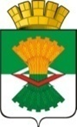 АДМИНИСТРАЦИЯМАХНЁВСКОГО МУНИЦИПАЛЬНОГО ОБРАЗОВАНИЯПОСТАНОВЛЕНИЕ26 января 2022 года                                                                                             № 47п.г.т. МахнёвоО подготовке населения Махнёвского муниципального образования в области гражданской обороны и защиты от чрезвычайных ситуаций природного и техногенного характераВо исполнение требований Федеральных законов от 21 декабря 1994 года                  № 68-ФЗ «О защите населения и территорий от чрезвычайных ситуаций природного и техногенного характера» и от 12 февраля 1998 года № 28-ФЗ                        «О гражданской обороне», в соответствии с Федеральным законом от 06.10.2003 № 131-ФЗ «Об общих принципах организации местного самоуправления в Российской Федерации», Постановлением Правительства Свердловской области от 11 ноября 2021 года № 776-ПП «О подготовке населения Свердловской области в области гражданской обороны и защиты от чрезвычайных ситуаций природного и техногенного характера», руководствуясь Уставом Махнёвского муниципального образования,ПОСТАНОВЛЯЮ:Осуществлять подготовку в области гражданской обороны и защиты от чрезвычайных ситуаций природного и техногенного характера (далее - подготовка в области ГО и ЧС) населения Махнёвского муниципального образования в соответствии с требованиями Постановлений Правительства Российской Федерации от 02.11.2000 № 841 «Об утверждении Положения о подготовке населения в области гражданской обороны» и от 18.09.2020 № 1485 «Об утверждении Положения о подготовке граждан Российской Федерации, иностранных граждан и лиц без гражданства в области защиты от чрезвычайных ситуаций природного и техногенного характера», Приказа Министерства Российской Федерации по делам гражданской обороны, чрезвычайным ситуациям и ликвидации последствий стихийных бедствий от 24.04.2020 № 262 «Об утверждении перечня должностных лиц, проходящих обучение соответственно по дополнительным профессиональным программам и программам курсового обучения в области гражданской обороны в организациях, осуществляющих образовательную деятельность по дополнительным профессиональным программам в области гражданской обороны, находящихся в ведении Министерства Российской Федерации по делам гражданской обороны, чрезвычайным ситуациям и ликвидации последствий стихийных бедствий, других федеральных органов исполнительной власти, в других организациях, осуществляющих образовательную деятельность по дополнительным профессиональным программам в области гражданской обороны, в том числе в учебно-методических центрах, а также на курсах гражданской обороны».Отделу гражданской обороны, чрезвычайных ситуаций и мобилизационной работы Администрации Махнёвского муниципального образования (Кутенев О.А.) осуществлять методическое руководство, координацию и контроль за подготовкой населения в области гражданской обороны, защиты от чрезвычайных ситуаций природного и техногенного характера.Отделу образования и молодёжной политики Администрации Махнёвского муниципального образования (Морозова Л.А.) обеспечить реализацию федерального образовательного стандарта, в части подготовки обучающихся в области гражданской обороны и защиты от чрезвычайных ситуаций природного и техногенного характера.Рекомендовать руководителям организаций независимо от форм собственности организовать обучение своих работников в области гражданской обороны, защиты от чрезвычайных ситуаций природного и техногенного характера.Постановление Администрации Махнёвского муниципального образования от 22 июля 2016 года № 596 «Об организации подготовки населения Махнёвского муниципального образования в области гражданской обороны, защиты от чрезвычайных ситуаций природного и техногенного характера и пожарной безопасности» признать утратившими силу.Опубликовать настоящее постановление в газете «Алапаевская искра» и разместить на официальном сайте Махнёвского муниципального образования в сети «Интернет».Контроль за исполнением настоящего постановления оставляю за собой.Глава Махнёвскогомуниципального образования            		                                   А.С. Корелин